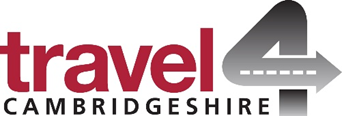 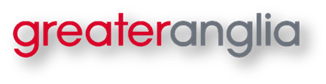 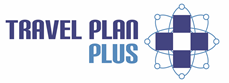 Please fill in your details below to obtain a 10% discount on monthly and annual season tickets. Present at ELY or CAMBRIDGE Ticket Office along with proof of employment, (e.g. Company Photo ID, Signed Letter from Employer), every time you purchase a ticket. Get up to a further twelve weeks FREE travel with an Annual Season ticket(An Annual Season ticket is priced approximately the same as 10 monthly tickets)PERSONAL DETAILS Name: 			____________________________________________Address: Contact Number: 		Photo card Number:                                                   Signature:                                   				EMPLOYMENT DETAILS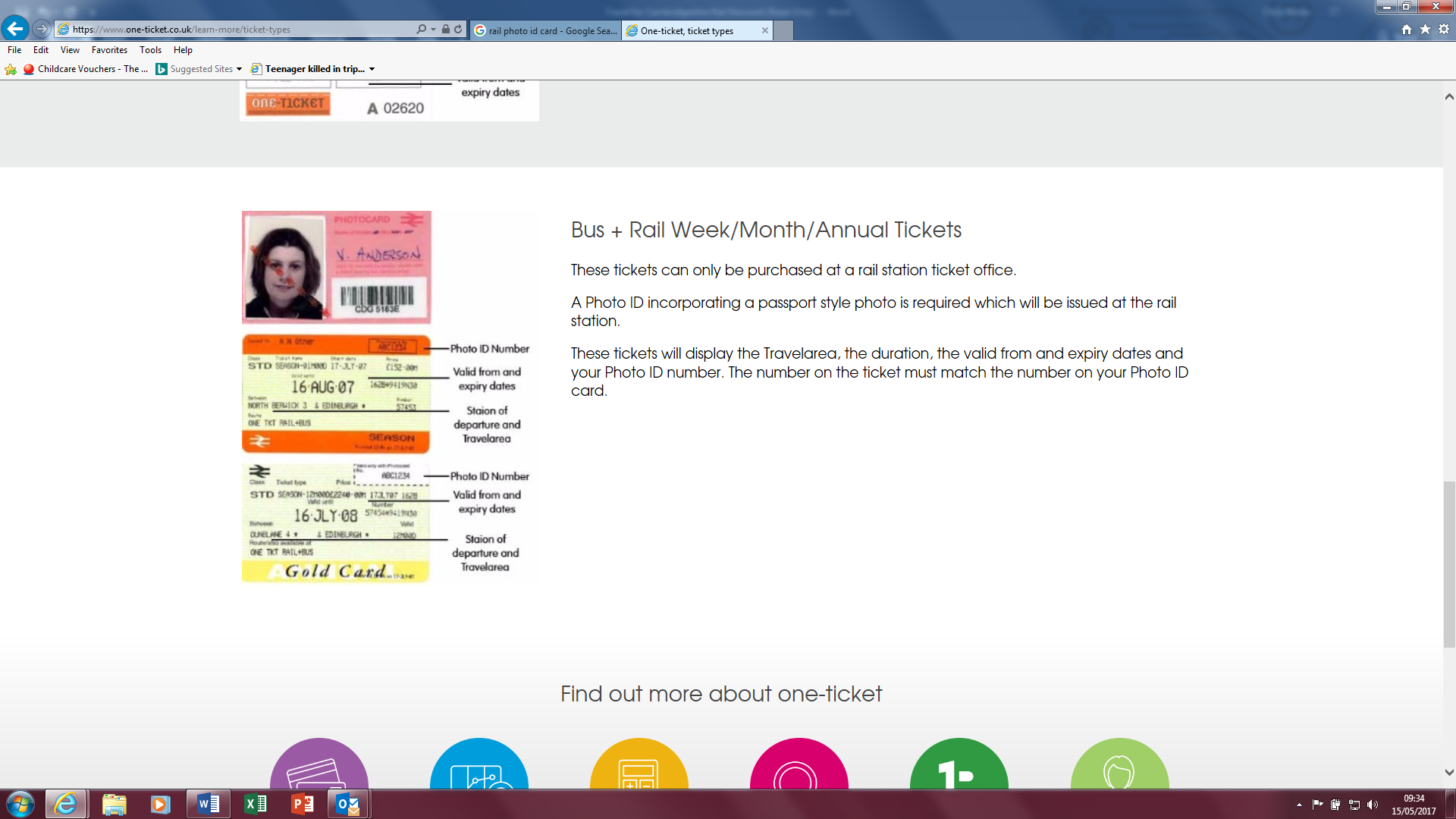 Company Name: 	Company Address: Your work email: 		Your Job Title:Line Manager Name: 	JOURNEY DETAILS	From:To:   	 	Start Date:       		Validity: (Validity can be any length, from one month to one year)Application for Season Ticket Rail Discount